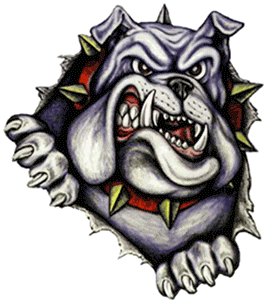 San Rafael Middle SchoolCommunity Council Meeting AgendaWednesday April, 1, 202010:00 AMWelcome: Meeting to be held both in person and via WebEx. If you choose to attend in person, we will meet in the School Library where there is sufficient room to Social Distance.WebEx Link will be sent via email or you may link in here: https://uen.webex.com/meet/dmeachamGood News Items: School Happenings: Review of SRMS response to “School Dismissal” and plans moving forward. This has been a quick learning curve for all involved; school and parents.Land Trust Update: 	Review of current LT Plan: 	Discussion of next year LT Plan:	Vote on approval of 2020-21 Land Trust Plan.	Proposed Community Council Meetings 2019-20 School year: 	Thursday, May 7, 2020 @ 10:00 AMOther/Member Discussion and Input:________________________________					3/25/20Doug Mecham, Principal						DateMinutes/Notes San Rafael Middle School Community Council Meeting  Wednesday, April 1, 2020Meeting held via WebEx due to Social Distancing Directive. In Attendance:Heidi Migliori, Chair/ParentDoug Mecham, PrincipalJenni Stoker, ParentSarah Jensen, ParentChristella Lake, ParentAmanda Leonard, ParentAnya Leroy, ParentJennifer Thomas, ParentKy Horrocks, Teacher/ParentLuci Robinson, School Counselor/ParentKenzi Guymon, School Board Member Heidi and Mr. Mecham welcomed and thanked all who were able to participate through technology.As part of school happenings the discussion was had concerning how well the online work was going from the perspective of parents and staff. Mr. Mecham expressed how pleased he was concerning the SRMS staffs ability to get online Google Classes up and working within two days.  He also reported on the activities of all staff at the school and efforts being made to communicate and assist students at home. Kenzie Guymon shared how impressed the School Board has been with how well the teachers and schools have responded to this soft closure of the schools.Generally the online classes are going well, Concerns included the poorer quality of some video going through the chromebooks because the cameras aren’t as good.Directives were discussed concerning the reduction of staff and all people in the school buildings. Spring Break in the district, scheduled for April 6-10 is still being honored.Review of this year’s Land Trust funding and the 20-21 Plan:Goal #1 - The Land Trust Aide has been and is currently monitoring 45+ students and is actively contacting and monitoring them during the closure. Stipends were paid to teachers and staff for their work with clubs and organizations not funded otherwise.Plan to continue funding a 29hr/week Aide. Allocate monies to provide for tutoring and afterschool programs.Goal #2 - As part of the SRMS Literacy Plan the STAR Reading assessments are showing very promising growth overall as is ALEKS math. Accelerated Reader has had more participants meeting goals than ever. Plan to continue funding ALEKS, STAR Reading, Accelerated Math and other software.  We will also fund the Lexia – Power UP literacy program which is a reading program similar to ALEKS math to assist students to catch up and progress in literacy on their level. This would cost up to $9000 depending upon how it is used. We are still discussing how to best use the program.Goal #3 – SRMS bought two Preparation periods this year which were 1.0 from the music teacher and 0.5 each from two other teachers. This reduced class sizes and gave some options for students.  Plan is to again purchase two Prep Periods.  This will be directly affected by the ability of SRMS to hire additional staff. With two classes, 6th and 8th grades, over 100 students we ideally need 1.5-3 teachers to provide sections. If unable to hire more staff SRMS will need to adjust funding and amend the Land Trust plan to purchase more prep periods.Goal #4 – This past year SRMS was able to send 4 teachers to the PLC conference as well as other Professional Development opportunities.Plan is to send 2-3 teachers to the conference again this coming year.The big question will depend on staffing needs being met at SRMS. Unfortunately those questions will not be answered until later due to the soft closure and the effect the COVID-19 situation will have on state funding.Vote for approval of the 2020-21 Land Trust Plan was taken;Results:Yes/Approve - Heidi, Christella, Jenni, Anya, Amanda, Sarah, Jennifer, Doug, Luci, Ky  with Kenzi expressing support.No/Disapprove – NonePlan approved 9-0Next meeting scheduled for Thursday May 7, 2020 @ 11:00 AM